Borrador de propuesta del programa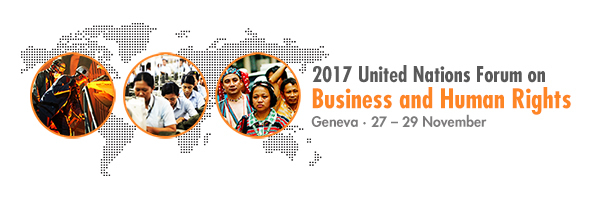 (18 de septiembre de 2017)Acerca del Foro de 2017 de la ONU: El Foro anual de las Naciones Unidas sobre las empresas y los derechos humanos es la plataforma global para examinar e intercambiar información sobre los esfuerzos realizados para llevar los Principios Rectores sobre las empresas y los derechos humanos (Principios Rectores) y  el marco de "proteger, respetar y remediar" del papel a la práctica. El tema principal del Foro de éste año es “cumplir con el acceso a mecanismos de reparación eficaces”. El programa incluirá dos sesiones plenarias y más de 60 sesiones en "paralelo" organizadas en bloques de sesiones simultáneas durante los tres días. Estas son organizadas tanto por las Naciones Unidas como por organizaciones externas, y se basan en amplias consultas y presentaciones. Adicionalmente, el Foro incluirá una sesión de "instantáneas acerca de evolución y herramientas", donde las organizaciones que deseen resaltar trabajos pertinentes, podrán inscribirse para realizar breves presentaciones.Documentos de referencia:Documento de síntesisReflexiones sobre el tema (únicamente en inglés)Blog Foro 2017  (solo en inglés)Página Web: disponible aquí Registro: https://reg.unog.ch/event/16132/ Consultas generales: forumbhr@ohchr.orgConsultas sobre inscripciones: registrationforumbhr@ohchr.org Hashtag: #bizhumanrightsTwitter: @WGBizHRsEventos "Post-Foro":  El grupo de trabajo de Naciones Unidas sobre empresas y derechos humanos (UNWG) y otras organizaciones están convocando consultas y eventos sobre empresas y derechos humanos en los días posteriores al Foro. Se alienta a las organizaciones que deseen resaltar eventos "post-Foro" a otros participantes a que presenten detalles a través de este enlace. La información será recopilada y publicada en la página web del Foro. Antecedentes: El Foro fue establecido en 2011 por el Consejo de Derechos Humanos de la ONU con el fin de "examinar las tendencias y los problemas de aplicación de los Principios Rectores y promover el diálogo y la cooperación acerca de las cuestiones relacionadas con las empresas y los derechos humanos" (resolución 17/4, párrafo 12).El Foro es dirigido y presidido por el Grupo de trabajo de Naciones Unidas sobre empresas y derechos humanos (UNWG) y organizada por la Secretaría en la Oficina del Alto Comisionado de la ONU para los Derechos Humanos (ACNUDH).Día 1 - 27 de noviembreSesiones matutinas (sesiones paralelas)Sesión de la mañana (plenario)Sesiones durante la hora del almuerzo (sesiones paralelas)Sesiones de tarde (paralelas)Sesiones nocturnas (paralelo)Día 2 - 28 de noviembreSesiones matutinas (sesiones paralelas)Sesiones de la mañana (paralelas)Sesiones durante la hora del almuerzo (sesiones paralelas)Sesiones de tarde (paralelas)Sesiones nocturnas (paralelo)Día 3 - 29 de noviembreSesiones matutinas (sesiones paralelas)Sesiones de la mañana (paralelo)Sesiones durante la hora del almuerzo (sesiones paralelas)Día 3 - 29 de noviembre (cont.) Sesiones de tarde (paralelo)Por la tarde (plenaria)Sesiones nocturnas Sesiones introductoriasIntroducción a los Principios Rectores de Naciones Unidas sobre Empresas y Derechos Humanos (Principios Rectores)Introducción al pilar relativo al acceso a mecanismos de reparaciónIntroducción a los Principios Rectores y ODS: separados, relacionadas o integrados?Operacionalización de los Principios Rectores a nivel estatalAplicación de los Principios Rectores: lecciones aprendidas de las misiones a países por parte del Grupo de TrabajoPerspectivas de los grupos de interés Los pueblos indígenas y el acceso a mecanismos de reparación: avances y nuevos enfoquesSesión plenaria de aperturaParte 1: Sesión de apertura Parte 2: panel inaugural con mujeres líderes de diferentes antecedentesExplorar nuevas soluciones y el papel de los "artífices" de la práctica empresarialAsesoría jurídica, controversias y respeto de los derechosCómo funcionarían en la práctica las propuestas de arbitraje internacional y un instituto internacional de mecanismos de reparación.Operacionalización de los Principios Rectores en un contexto sectorialLa aplicación de la Principios Rectores en el sector de comercio de materias primas  El sector Privado defendiendo los derechos humanosPromoviendo la inclusión y luchando contra narrativas anti-inmigrantes: el papel de las empresasOperacionalización de los Principios Rectores: experiencias regionalesInversiones responsables y cadenas de suministro sostenibles mediante la aplicación de los Principios Rectores y la debida diligencia en materia de derechos humanosExplorar los elementos de reparación efectivaParte 1: Conversación con el Presidente del Grupo de Trabajo: el informe del Grupo de Trabajo a la Asamblea General de la ONU - hacer efectivo el acceso a reparaciones efectivas.Parte 2: Perspectivas de las víctimas en los que respecta a reparaciones  efectivas (análisis de casos)La aplicación de los Principios Rectores a través de políticas y la regulación - Tendencias y estudios de casosParte 1: ¿Hacia dónde va la regulación gubernamental?Parte 2: La ley francesa del deber de vigilancia - empresas y perspectivas de interesadosParte 3: Reforma jurídica en la industria pesquera de Indonesia: mecanismos para recabar reparación y acceso a la justicia para las víctimasOperacionalización del respeto corporativo de los derechos humanos: ¿cuánto hemos avanzado?Parte 1: balance de los esfuerzos para poner la responsabilidad de respetar en práctica por parte de toda la comunidad empresarial Parte 2: Cómo construir e incrementar la aplicación del respeto corporativo de los derechos humanosVision de empresas y derechos humanos en los ODSParte 1: Análisis de casos sobre los vínculos entre los Principios Rectores y los ODSParte 2: Corporativo el respeto de los derechos humanos y la ODS: comprensión y desencadenando una relación poderosa La tecnología y los derechos humanosParte 1: Abordar el acceso a los mecanismos de reparación en el contexto del intercambio y procesamiento de datos personalesParte 2: ¿necesitamos una convención de Ginebra digital?Documentación sólida como punto de partida para el acceso a mecanismos de reparaciónProyección de cine: "complicit"Debate entre múltiples interesados ("Oxford Union style"): puede la reparación extrajudicial ser efectivo?Sesión de presentación de libroExhibición culturalSesiones sobre tendencias y perspectivas de los grupos de interés  del acceso a  reparaciónAcceso a mecanismos de reparación a través de la cadena de valor:  tendencias regulatorias y de litigiosUna perspectiva africana para acceder a los mecanismos de reparación - retos y necesidades regionalesAbordar los impactos sobre los pueblos indígenas en Asia.Problemas de derechos  en el foco de atención y soluciones colaborativasEl derecho a la información -  el acceso a mecanismos de reparación para los trabajadores y las comunidades afectadas por los residuos tóxicosExplorar los problemas conceptuales y prácticos de los mecanismos internacionalesActualización sobre el proceso de elaboración de un instrumento jurídicamente vinculante Explorar los elementos de reparación efectivaParte 1: Cómo integrar las voces de las comunidades afectadas? Parte 2: Acuerdos y normas internacionales sobre el derecho a un mecanismo de reparación eficazMejorar la eficacia de los mecanismos extrajudiciales Parte 1: Mecanismos estatales extrajudiciales sobre la responsabilidad corporativa y los mecanismos de reparación: ¿actores secundarios o protagonistas? Parte 2: Las instituciones nacionales de derechos humanos como un mecanismo extrajudicial de reparación global.Marcos para aprovechar el acceso al recurso en las cadenas de suministro y relaciones de negociosParte 1: El acceso al recurso en marcos de gobernanza global: nuevos acontecimientos y construcción de una mayor convergencia Parte 2: Utilizar el apalancamiento para avanzar en el acceso a la reparación a través de  relaciones de negocios - explorar las innovaciones de la Declaración tripartita de la OITProteger y apoyar a los defensores de los derechos humanosParte 1: Desarrollo de la orientación de la ONUParte 2: Los defensores de los derechos humanos como agentes para acceder a la reparaciónParte 3: Subsanar, corregir y prevenir los ataques contra los defensores de los derechos humanosLa tecnología y los derechos humanosParte 1: Están las innovaciones tecnológicas emergentes conduciendo un mejor acceso a la reparación en las cadenas de suministro globales?Parte 2: Mecanismos de reparación contra la máquinaEl sector Privado defendiendo los derechos humanosNormas de conducta corporativa de la ONU en la lucha contra la discriminación contra LGBTI: "lente"  LGBTI en la Principios RectoresExplorar nuevas soluciones y el papel de los "artífices" de la práctica empresarialLas metas de derechos humanos: ¿qué nos dicen acerca del acceso a la reparación?Problemas de derechos  en el foco de atención y soluciones colaborativasLa servidumbre por deudas del trabajador - ¿Es el reembolso de gastos el único mecanismo de reparación?Explorar asistencia jurídica pro bono a las comunidades Operacionalización de los Principios Rectores: experiencias regionalesExperiencias de Redes locales del Pacto Mundial de Naciones Unidas: aplicación de los Principios Rectores y la debida diligencia en materia de derechos humanos para alcanzar los ODSExplorar los elementos de reparación efectiva: Enfoque en los derechos de la mujerParte 1: impactos relacionados con la empresa sobre los derechos de las mujeres - retos y estrategias para abordarlasParte 2: los derechos de la mujer y la inversión intensiva en tierra: ¿Cómo es el acceso significativo a mecanismos de reparación?Parte 3: Las trabajadoras en las cadenas de suministro globales: mecanismos de reclamación a nivel operacional  y el acceso a los mecanismos de reparación  Efectividad de la reparación judicial - del papel a la prácticaParte 1: Aumentar la eficacia de los mecanismos judiciales en los casos de abuso de los derechos humanos relacionados con las empresas Parte 2: El ciclo de vida de un enjuiciamiento penal: Superar retos y aumentar la rendición de cuentas de crímenes de derechos humanos corporativos transfronterizasEnfoques de colaboración para mejorar el acceso a la reparaciónParte 1: El papel de las asociaciones empresariales e industrialesParte 2: Fortalecimiento del acceso a mecanismos de reparación en iniciativas con múltiples partes interesadasMejorar la eficacia de los mecanismos extrajudicialesParte 1: lecciones aprendidas en el proceso de revisión por pares de la OCDEParte 2: mecanismos de rendición de cuentas independiente como los foros para lograr mecanismos de reparación eficacesAcceso al recurso a través de la participación de múltiples interesadosEstudios de caso: lograr el acceso al recurso a través de la participación de múltiples interesados sobre el suelo Evento Cultural.Iniciativa de abastecimiento responsable (recepción).Problemas de derechos  en el foco de atención y soluciones colaborativas para mejorar el acceso a la reparación El derecho a la vivienda: ¿un recurso para la financialización?Compensación a trabajadores migrantes víctimas de abusos laboralesAcceso a la reparación a través de la participación de múltiples interesados El papel de mediación en la evaluación de impactos de proyectos y proporcionar acceso para remediar: principios y práctica de la mediación en un contexto local y globalHacer que los mecanismos de reclamación a nivel operacional funcionenHacer que los mecanismos de reclamación a nivel operacional funcionen para los trabajadoresExplorar nuevas soluciones y el papel de los "artífices" de la práctica empresarial Abogados corporativos, litigios y los impactos corporativos en los derechos humanos.Los planes de acción nacionales (PAN) y el acceso a mecanismos de reparaciónParte 1: Perspectivas del grupo de trabajo de Naciones Unidas. Parte 2: Presentaciones de los EstadosParte 3: Diálogo entre múltiples interesados - Cómo hacer que los Planes de Acción Nacionales funcionen para mejorar el acceso a mecanismos de reparación?El estado como actor económico y acceso a mecanismos de reparaciónParte 1: El nexo entre el Estado y las empresas y el pilar de acceso a mecanismos de reparaciónParte 2: Hacer realidad el acceso al mecanismos de reparación: Implicaciones del régimen internacional de inversiones Mejorar el acceso a la reparación en los enfoques de colaboraciónParte 1: Lecciones aprendidas de los esfuerzos para proporcionar reparación a las víctimas de accidentes de la cadena de suministro industrialParte 2: El papel de los mecanismos de diálogo en la prevención de los conflictos laboralesHacer que los mecanismos de reclamación a nivel operacional funcionenParte 1: Mecanismos de reclamación a nivel operacional: cómo hacer que funcionen para los interesados afectados Parte 2: ¿Funcionan los mecanismos de reclamación a nivel operacional en las industrias extractivas? Perspectivas de las empresas y de los grupos de interés?Explorar el acceso a mecanismos de reparación en el sector bancarioParte 1: Los bancos y mecanismos de reparación en virtud del acuerdo del sector bancario holandésParte 2: Asociaciones público-privadas para una reparación efectiva: un estudio de caso sobre la trata de personasEl sector Privado defendiendo los derechos humanos70 años de la Declaración Universal de Derechos Humanos: el papel de las empresasExplorar nuevas soluciones y el papel de los "artífices" de la práctica empresarialPerspectivas de los inversores al abordar el acceso a la reparación en las cadenas de suministroMejorar el acceso a mecanismos de reparación judicialAbordar la injerencia en el acceso a la justicia: perspectivas desde el terrenoOperacionalización de los Principios Rectores: experiencias regionalesAvanzando con los Planes de Acción Nacionales sobre empresas y derechos humanos y la aplicación del tercer pilar en ASEANIncrustación de respeto de los derechos humanos en los Juegos Olímpicos de TokioAbordar la esclavitud modernaMejorar el acceso a la reparación a las víctimas de la esclavitud moderna en las cadenas de suministro Derechos del niño y acceso a reparaciónLos derechos del niño en las cadenas de suministro globales - Casos prácticos desde el terrenoAcceso al recurso a través de la participación de múltiples interesadosEstudio de caso: lecciones de un caso de Punto de Contacto NacionalPapel de los mecanismos regionales de derechos humanosCómo desempeñan los mecanismos regionales un papel en el apoyo al acceso a mecanismos de reparación para los interesados afectados - Estudio de caso de pueblos indígenas afectados por las operaciones de empresasGarantizar el acceso a la reparación en contextos post-conflictoLa aplicación de la Principios Rectores en un escenario post-conflictoSesión plenaria de clausura"Conectando los puntos" y trazando los próximos pasos para lograr una acción concertada y coherente sobre el tercer Pilar de los Principios Rectores.El lanzamiento de una base de consulta web acerca de Planas de Acción Nacionales sobre empresas y derechos humanos. (recepción).